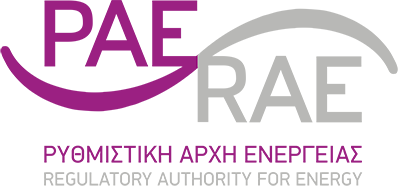 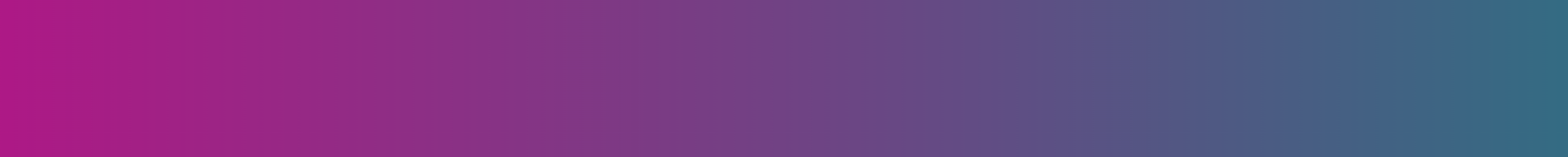 Σύνοψη/ Νέα ΡΑΑΕΥΣτόχος της παρούσας έκθεσης είναι να παρουσιαστούν πληροφορίες που διαθέτει η Αρχή σχετικά με τη δραστηριοποίηση των προμηθευτών ηλεκτρικής ενέργειας προκειμένου να ενισχυθεί ο ανταγωνισμός και να δοθεί η δυνατότητα προς τους προμηθευτές να συμμετέχουν στην αγορά πιο αποτελεσματικά.Παράλληλα, με την παρούσα έκθεση η Αρχή δίνει συμβουλές προς τους καταναλωτές οι οποίες ενισχύουν τη διαφάνεια και απορρέουν από την καθημερινή εμπλοκή της Αρχής με θέματα καταναλωτών όπως αυτά λαμβάνονται είτε μέσω του τηλεφωνικού μας κέντρου είτε μέσω της πλατφόρμας υποβολής παραπόνων MYRAE.Όπως, αναφέραμε στην Έκθεση του Α’ τριμήνου 2023, η Αρχή έχει αναπτύξει μία ιδιαίτερα καινοτόμα εφαρμογή (www.electricitycostcalculator.gr), η οποία υπολογίζει διακριτά αλλά και συνολικά τη συνεισφορά της χρήσης των οικιακών συσκευών στο τελικό κόστος προμήθειας ηλεκτρικής ενέργειας. Το www.electricitycostcalculator.gr είναι μία εφαρμογή στην οποία οι καταναλωτές επιλέγουν τις οικιακές συσκευές που διαθέτουν με ένα κλικ, εισάγουν τον χρόνο χρήσης κάθε συσκευής και επιλέγουν την τιμή κιλοβατώρας που προσφέρει ο Προμηθευτής τους. Με αυτό τον τρόπο μπορούν να υπολογίσουν ένα ενδεικτικό ημερήσιο και μηνιαίο κόστος ηλεκτρικής ενέργειας από τη χρήση των συσκευών που διαθέτουν στην οικία τους. Με αυτόν τον τρόπο, οι καταναλωτές αφενός ενημερώνονται ολοκληρωμένα για τη βέλτιστη χρήση των ηλεκτρικών συσκευών που διαθέτουν και αφετέρου ενημερώνονται για τη σημασία της επιλογής συσκευών υψηλότερης ενεργειακής κλάσης.Στα βραβεία Energy Mastering Awards 2023, η Αρχή απέσπασε το χρυσό και το χάλκινο βραβείο για την εφαρμογή www.electricitycostcalculator.gr. Ειδικότερα, στην κατηγορία «Έξυπνο Ενεργειακό Λογισμικό» η ηλεκτρονική εφαρμογή απέσπασε το χρυσό βραβείο, ενώ στην κατηγορία «Ενεργειακή Καινοτομία» απέσπασε το χάλκινο βραβείο. Ενεργειακές συμβουλές προς τους καταναλωτέςΕκπτώσεις συνέπειας (εμπρόθεσμης εξόφλησης λογαριασμών)(α) Μειούμενη έκπτωση συνέπειαςΗ Αρχή έχει εντοπίσει την πρόθεση ορισμένων Προμηθευτών να παρέχουν εκπτώσεις εμπρόθεσμης εξόφλησης/συνέπειας στους λογαριασμούς ρεύματος των καταναλωτών, οι οποίες ωστόσο αποδεικνύονται μη σταθερές, καθώς το ποσοστό της ταμειακής διευκόλυνσης στο οποίο αυτές μεταφράζονται, δεν παραμένει σταθερό κάθε μήνα. Αντιθέτως, αυτό μεταβάλλεται και συνήθως μειώνεται μετά το πέρας συνήθως των δύο πρώτων μηνών παραμονής στο προϊόν, χαρακτηριστικό του οποίου αποτελεί η έκπτωση συνέπειας. Ως εκ τούτου, η Αρχή συστήνει προς τους καταναλωτές να είναι ιδιαίτερα προσεκτικοί όσον αφορά στο συγκεκριμένο θέμα, εξετάζοντας αναλυτικά τους όρους του κάθε προϊόντος ηλεκτρικής ενέργειας που επιλέγουν και να μην στέκονται απλά σε μία ελκυστική εμπορική παρουσίαση, που μπορεί να λειτουργεί ως ένα «παραπλανητικό δέλεαρ».(β) Μη σωρευτική απόδοση ποσού έκπτωσης συνέπειας Την προσοχή τους θα πρέπει να εστιάσουν οι καταναλωτές και στη μη σωρευτική απόδοση ενός ποσού έκπτωσης συνέπειας κατά τη διάρκεια της σύμβασης αναλογικά των ημερών κατανάλωσης, πρακτική η οποία ακολουθείται από κάποιους Προμηθευτές.Οι καταναλωτές θα  πρέπει να προσέχουν πώς η έκπτωση συνέπειας αποδίδεται κατά τη διάρκεια παραμονής τους στο πρόγραμμα προμήθειας και εάν αποδίδεται τόσο ποσοτικά όσο και χρονικά, όπως αναφέρουν οι όροι της σύμβασης που έχει υπογράψει. (γ) Μη σταθερή έκπτωση συνέπειαςΗ Αρχή έχει εντοπίσει προϊόντα ηλεκτρικής ενέργειας που παρέχουν διαφορετική έκπτωση συνέπειας ανά μήνα. Οι καταναλωτές θα πρέπει να είναι ενήμεροι για την διαφορετική έκπτωση αυτή και να προσέχουν την εμπορική παρουσίαση του προϊόντος.(δ) Ex ante εκπτώσεις συνέπειαςΗ Αρχή έχει εντοπίσει περιπτώσεις Προμηθευτών οι οποίοι που εφαρμόζουν ex ante έκπτωση συνέπειας στην αρχική τιμή προμήθειας, η οποία ωστόσο εξ ορισμού προϋποθέτει εμπρόθεσμη εξόφληση λογαριασμού από τον καταναλωτή, που εκ των πραγμάτων θα λάβει ή όχι χώρα κατά την εξόφληση του λογαριασμού (ex post). Οι καταναλωτές θα πρέπει να γνωρίζουν ότι η μείωση της τιμής προμήθειας του λογαριασμού μπορεί να είναι μόνον πρόσκαιρη και να ανατραπεί στην περίπτωση κατά την οποία δεν πληρωθεί έγκαιρα ο λογαριασμός.Προϊόντα με χαμηλή τιμή προμήθειας (Προϊόντα κράχτες)Πολλοί Προμηθευτές έχουν δημιουργήσει προϊόντα προμήθειας ηλεκτρικής ενέργειας με ιδιαίτερα ανταγωνιστικές τιμές, τα οποία ωστόσο αφορούν μόνο σε νέους αλλά όχι σε υφιστάμενους πελάτες. Έχει παρατηρηθεί ότι η συντριπτική πλειοψηφία των καταναλωτών έχει συμβληθεί με αρκετά ακριβότερα προγράμματα.Οι καταναλωτές μπορούν να ζητήσουν στους Προμηθευτές τους να τους περάσουν στο πρόγραμμα με την χαμηλή τιμή προμήθειας. Η Αρχή συνιστά στους καταναλωτές να διαλέξουν τα προϊόντα με τις χαμηλότερες τιμές και να προχωρήσουν σε αλλαγή προγράμματος εντός του Προμηθευτή τους. Η αλλαγή αυτή θα γίνει άμεσα και χωρίς καμία χρέωση εφόσον το πρόγραμμα είναι κυμαινόμενο.Τηλέφωνα Προμηθευτών Ηλεκτρικής Ενέργειας Αναφορικά προς την επικοινωνία των καταναλωτών με τους Προμηθευτές, σύμφωνα με τις διατάξεις του Κώδικα Προμήθειας Ηλεκτρικής Ενέργειας, οι Προμηθευτές πρέπει να παρέχουν προς τους καταναλωτές με κάθε Λογαριασμό Κατανάλωσης πληροφορίες σχετικά με το τηλεφωνικό κέντρο και τα στοιχεία επικοινωνίας του τμήματος Εξυπηρέτησης Πελατών, προκειμένου οι καταναλωτές να απευθύνονται για την υποβολή παραπόνων και αιτημάτων. Οι τηλεφωνικοί αριθμοί των προμηθευτών (με αστική χρέωση) είναι οι ακόλουθοι :ΔΕΗ : 2112110770ΕΛΙΝ: 2106241770ΕΦΑ Energy: 2310320777, 2114120777ΖΕΝΙΘ: 2311223099ΗΡΩΝ: 2130333000ΦΥΣΙΚΟ ΑΕΡΙΟ ΕΛΛΗΝΙΚΗ ΕΤΑΙΡΕΙΑ ΕΝΕΡΓΕΙΑΣ: 2177181133ELPEDISON: 2181818128NRG: 2111032132PROTERGIA: 2103448500VOLTERRA: 2130883000VOLTON: 2163001000, 21041870770WATT & VOLT: 2130189199  Παράταση περιόδου ισχύος των έκτακτων ρυθμίσεων (ν. 4951/2022)Σύμφωνα με την υπ’ αριθμ. ΥΠΕΕ ΥΠΕΝ/ΓΓΕΟΠΥ/54277/4/23 (ΦΕΚ Β΄ 3312/18-05-23) Απόφαση του Υπουργείου Περιβάλλοντος και Ενέργειας, παρατείνεται η περίοδος ισχύος της απαγόρευσης εφαρμογής χρέωσης ρήτρας αναπροσαρμογής ή αντίστοιχης ρήτρας έως και την 30ή Σεπτεμβρίου 2023. Ως εκ τούτου, η Αρχή προτίθεται να προβεί στην κατάρτιση κατευθυντηρίων οδηγιών προς το σύνολο των Προμηθευτών Ηλεκτρικής Ενέργειας, ώστε η μετάβαση από τον Οκτώβριο του 2023 στο πρότερο καθεστώς τιμολόγησης να πραγματοποιηθεί κατά το δυνατόν ομαλότερα και με απόλυτη συνέπεια και διαφάνεια προς τους καταναλωτές. Βασικά σημεία θα αποτελέσουν το γεγονός ότι στην περίπτωση τυχόν τροποποίησης των όρων των συμβάσεων προμήθειας, οι Προμηθευτές οφείλουν για την έγκαιρη ατομική ενημέρωση των καταναλωτών για το γεγονός αυτό, με αναλυτική περιγραφή των όρων που πρόκειται να τροποποιηθούν (ή των νέων όρων). Η ενημέρωση των καταναλωτών καθώς και της Αρχής θα πρέπει να γίνει τουλάχιστον δύο μήνες πριν την επικείμενη τροποποίηση, δηλαδή μέχρι την 31η Ιουλίου 2023, με ατομική επιστολή και όχι μέσω του λογαριασμού κατανάλωσης. Η καμπάνια της ΡΑΕ στα μέσα κοινωνικής δικτύωσης/Διπλή διάκριση της ΡΑΕ στα Energy Mastering Awards 2023Η Αρχή απέσπασε το χρυσό και το χάλκινο βραβείο για την ηλεκτρονική πλατφόρμα www.electricitycostcalculator.gr, στα βραβεία Energy Mastering Awards 2023. Ειδικότερα, στην κατηγορία «Έξυπνο Ενεργειακό Λογισμικό» η ηλεκτρονική πλατφόρμα απέσπασε το χρυσό βραβείο, ενώ στην κατηγορία «Ενεργειακή Καινοτομία» απέσπασε το χάλκινο βραβείο. Το www.electricitycostcalculator.gr είναι μία πλατφόρμα στην οποία οι καταναλωτές επιλέγουν τις οικιακές συσκευές που διαθέτουν με ένα κλικ, εισάγουν τον χρόνο χρήσης κάθε συσκευής και επιλέγουν την τιμή κιλοβατώρας που προσφέρει ο Προμηθευτής τους. Με αυτό τον τρόπο μπορούν να υπολογίσουν ένα ενδεικτικό ημερήσιο και μηνιαίο κόστος ηλεκτρικής ενέργειας.Η εφαρμογή χαρακτηρίζεται ως ιδιαίτερα καινοτόμα, καθώς υπολογίζει διακριτά αλλά και συνολικά τη συνεισφορά πληθώρας οικιακών συσκευών στο τελικό κόστος ηλεκτρικής ενέργειας, παρέχει επιλογές για χρήση ηλεκτρικών συσκευών υψηλής ενεργειακής απόδοσης και διαχωρίζει τα κόστη προμήθειας από αυτά των ρυθμιζόμενων χρεώσεων. Έτσι, ο καταναλωτής αφενός ενημερώνεται ολοκληρωμένα για τη βέλτιστη χρήση των ηλεκτρικών συσκευών και αφετέρου ενημερώνεται για τη σημασία της επιλογής συσκευών υψηλότερης ενεργειακής κλάσης.Αγορά Ηλεκτρικής Ενέργειας Στην παρούσα ανάλυση της ελληνικής λιανικής αγοράς ενέργειας, που εκπόνησε η Διεύθυνση Ρύθμισης και Εποπτείας Αγορών Λιανικής και Προστασίας Καταναλωτών της ΡΑΑΕΥ παρουσιάζονται στοιχεία που αφορούν την εγχώρια λιανική αγορά ηλεκτρικής ενέργειας για τον Απρίλιο 2023. 3.1 Ενεργοί Προμηθευτές Κατά τον μήνα Απρίλιο του 2023, στη λιανική αγορά ηλεκτρικής ενέργειας δεν παρατηρήθηκε καμία μεταβολή με το προηγούμενο τρίμηνο του έτους και συνεπώς δραστηριοποιήθηκαν συνολικά  24 Προμηθευτές, συμπεριλαμβανομένων των πέντε (5) Προμηθευτών Καθολικής Υπηρεσίας. Οι προμηθευτές Καθολικής Υπηρεσίας παρουσιάζονται σε διαφορετικό πίνακα, καθώς η Προμήθεια Καθολικής Υπηρεσίας αφορά σε ρυθμιζόμενη δραστηριότητα. 3.2  Μερίδια ΑγοράςΟι Πίνακες  που ακολουθούν παρουσιάζουν το μερίδιο αγοράς βάσει του πλήθους των παροχών και βάσει των καταναλώσεων των πελατών ανά Προμηθευτή για τον μήνα Απρίλιο 2023 για το σύνολο της χώρας (Διασυνδεδεμένο Σύστημα και Μη Διασυνδεδεμένο Σύστημα) καθώς και με διάκριση ανά τάση (Χαμηλή Τάση και Μέση Τάση). Πλήθος Παροχών Παρά τον σημαντικό αριθμό προμηθευτών που δραστηριοποιούνται στην λιανική αγορά Ηλεκτρικής Ενέργειας, η αγορά εξακολουθεί να εμφανίζει χαρακτηριστικά υψηλής συγκέντρωσης με τον δεσπόζοντα προμηθευτή την ΔΕΗ Α.Ε. να εκπροσωπεί 5.602.553 μετρητές (ΧΤ & ΜΤ) που αντιστοιχούν στο 72,91 % του συνόλου της αγοράς (ΔΣ & ΜΔΝ).To σύνολο του πλήθους των σημείων εκπροσώπησης καθώς και το αντίστοιχο μερίδιο αγοράς των ενναλακτικών Προμηθευτών στο σύνολο της χώρας (ΔΣ & ΜΔΝ) για τον Απρίλιο του 2023 απεικονίζεται στο Σχήμα 1.Σχήμα 1: Πλήθος Παροχών και Μερίδια αγοράς εναλλακτικών Προμηθευτών στη λιανική αγορά ηλεκτρικής ενέργειας, Σύνολο Χώρας (ΧΤ & ΜΤ), Απρίλιος 2023 (Πηγή: Ενημέρωση ΡΑΑΕΥ από ΔΕΔΔΗΕ AE)Χαμηλή Τάση Η εικόνα παραμένει αμετάβλητη στη Χαμηλή Τάση με τη ΔΕΗ Α.Ε. να εκπροσωπεί 5.593.247 μετρητές με το αντίστοιχο μερίδιο αγοράς της να ανέρχεται σε 72,94 %. To σύνολο του πλήθους των σημείων εκπροσώπησης καθώς το αντίστοιχο μερίδιο αγοράς των ενναλακτικών Προμηθευτών στο σύνολο της χώρας (ΔΣ & ΜΔΝ) αναφορικά με την Χαμηλή Τάση απεικονίζονται στο Σχήμα 2, βάσει των στοιχείων του Διαχειριστή του Δικτύου Διανομής για τον μήνα Απρίλιο.Σχήμα 2: Πλήθος Παροχών και Μερίδια αγοράς εναλλακτικών Προμηθευτών στη λιανική αγορά ηλεκτρικής ενέργειας, Χαμηλή Τάση,  Απρίλιος 2023 (Πηγή: Ενημέρωση ΡΑΑΕΥ από ΔΕΔΔΗΕ AE)Επιπρόσθετα, καθώς η Χαμηλή Τάση (ΧΤ) αποτελεί το μεγαλύτερο κομμάτι της λιανικής αγοράς ενέργειας, ως προς το πλήθος μετρητών, αποτυπώνεται περαιτέρω διάκριση των πελατών στις εξής κατηγορίες: Οικιακοί Οικιακοί δικαιούχοι Κοινωνικού Οικιακού Τιμολογίου (ΚΟΤ)Εμπορικοί και ΒιομηχανικοίΛοιποίΣτις τέσσερις ανωτέρω κατηγορίες, η ΔΕΗ Α.Ε. διατηρεί τον μεγαλύτερο αριθμό μετρητών. Στους Οικιακούς πελάτες εκπροσωπεί 3.869.605 μετρητές (72,27 %), στους Οικιακούς πελάτες δικαιούχους ΚΟΤ εκπροσωπεί 546.916 μετρητές (72,98 %), στους Εμπορικούς και Βιομηχανικούς πελάτες εκπροσωπεί 927.477 μετρητές (63,38 %) και τέλος στου Λοιπούς πελάτες εκπροσωπεί 399.249 μετρητές (96,83 %). Στα Σχήματα 3-6 που ακολουθούν αποτυπώνεται το σύνολο του πλήθους των σημείων εκπροσώπησης καθώς και το αντίστοιχο μερίδιο αγοράς των ενναλακτικών Προμηθευτών στο σύνολο της χώρας (ΔΣ & ΜΔΝ) για κάθε μία από τις τέσσερις κατηγορίες χρήσης των πελατών της ΧΤ.Σχήμα 3: Πλήθος Παροχών και Μερίδια αγοράς εναλλακτικών Προμηθευτών στη λιανική αγορά ηλεκτρικής ενέργειας, Χαμηλή Τάση, Οικιακοί Πελάτες  Απρίλιος 2023 (Πηγή: Ενημέρωση ΡΑΑΕΥ από ΔΕΔΔΗΕ AE)Σχήμα 4: Πλήθος Παροχών και Μερίδια αγοράς εναλλακτικών Προμηθευτών στη λιανική αγορά ηλεκτρικής ενέργειας, Χαμηλή Τάση, Οικιακοί Πελάτες (ΚΟΤ)  Απρίλιος 2023 (Πηγή: Ενημέρωση ΡΑΑΕΥ από ΔΕΔΔΗΕ AE)Σχήμα 5: Πλήθος Παροχών και Μερίδια αγοράς εναλλακτικών Προμηθευτών στη λιανική αγορά ηλεκτρικής ενέργειας, Χαμηλή Τάση, Εμπορικοί και Βιομηχανικοί Πελάτες Απρίλιος 2023 (Πηγή: Ενημέρωση ΡΑΑΕΥ από ΔΕΔΔΗΕ AE)Σχήμα 6: Πλήθος Παροχών και Μερίδια αγοράς Εναλλακτικών Προμηθευτών στη λιανική αγορά ηλεκτρικής ενέργειας, Χαμηλή Τάση, Λοιποί Πελάτες Απρίλιος 2023 (Πηγή: Ενημέρωση ΡΑΑΕΥ από ΔΕΔΔΗΕ AE)Μέση Τάση Αντίθετα, στη Μέση Τάση το μερίδιο εκπροσώπησης του δεσπόζοντα Προμηθευτή ανέρχεται σε 57,02 % που μεταφράζεται σε 9.306 μετρητές.To σύνολο του πλήθους των σημείων εκπροσώπησης καθώς το αντίστοιχο μερίδιο αγοράς των ενναλακτικών Προμηθευτών στο σύνολο της χώρας (ΔΣ & ΜΔΝ) αναφορικά με τη Μέση Τάση απεικονίζονται στο Σχήμα 7, βάσει των στοιχείων του Διαχειριστή του Δικτύου Διανομής για το μήνα Απρίλιο.Σχήμα 7: Πλήθος Παροχών και Μερίδια αγοράς Εναλλακτικών Προμηθευτών στη λιανική αγορά ηλεκτρικής ενέργειας, Μέση Τάση, Ιανουάριος 2023 (Πηγή: Ενημέρωση ΡΑΑΕΥ από ΔΕΔΔΗΕ AE)Κατανάλωση  Η συνολική κατανάλωση που αντιστοιχεί σε Χαμηλή και Μέση Τάση για το σύνολο της χώρας (Διασυνδεδεμένο Σύστημα και Μη Διασυνδεδεμένο Σύστημα) κατά το διάστημα των μηνών Ιανουαρίου - Απριλίου 2023 απεικονίζεται στο Σχήμα 8.Σχήμα 8: Κατανάλωση ηλεκτρικής ενέργειας (GWh) ανά κατηγορία τάσης, Ιανουάριος – Απρίλιος 2023, (Πηγή: Ενημέρωση ΡΑΑΕΥ από ΔΕΔΔΗΕ AE)Η κατανάλωση των πελατών ηλεκτρικής ενέργειας ανά Προμηθευτή καθώς και τα μερίδια αγοράς των Προμηθευτών που δραστηριοποιούνται στη Λιανική Αγορά Ηλεκτρικής Ενέργειας στη Χαμηλή και Μέση Τάση, αντίστοιχα, ως προς τον όγκο κατανάλωσης απεικονίζονται διακριτά στα Σχήματα 9-12, βάσει στοιχείων του Διαχειριστή του Δικτύου Διανομής για τον μήνα Απρίλιο.Σχήμα 9: Κατανάλωση ανά Προμηθευτή στη λιανική αγορά ηλεκτρικής ενέργειας (GWh), Χαμηλή Τάση, Απρίλιος 2023 (Πηγή: Ενημέρωση ΡΑΑΕΥ από ΔΕΔΔΗΕ AE)Σχήμα 10: Μερίδια αγοράς Προμηθευτών βάσει όγκου κατανάλωσης στη λιανική αγορά ηλεκτρικής ενέργειας, Χαμηλή Τάση, Απρίλιος 2023 (Πηγή: Ενημέρωση ΡΑΑΕΥ από ΔΕΔΔΗΕ AE)Σχήμα 11: Κατανάλωση ανά Προμηθευτή στη λιανική αγορά ηλεκτρικής ενέργειας (GWh), Μέση Τάση, Απρίλιος 2023 (Πηγή: Ενημέρωση ΡΑΑΕΥ από ΔΕΔΔΗΕ AE)Σχήμα 13: Μερίδια αγοράς Προμηθευτών βάσει όγκου κατανάλωσης στη λιανική αγορά ηλεκτρικής ενέργειας, Μέση Τάση, Απρίλιος 2023 (Πηγή: Ενημέρωση ΡΑΑΕΥ από ΔΕΔΔΗΕ AE) Προμηθευτής Καθολικής Υπηρεσίας Ο Προμηθευτής Καθολικής Υπηρεσίας ηλεκτρικής ενέργειας, όπως αυτός ορίζεται κατά το άρθρο 58 του ν. 4001/2011, είναι ο Προμηθευτής που υποχρεούται να προμηθεύει Μικρούς Πελάτες (οικιακούς και μικρές επιχειρήσεις με ισχύ παροχής μέχρι και 25 kVA) σε όλη την ελληνική επικράτεια, για τους οποίους συντρέχει μια από τις ακόλουθες περιπτώσεις: 	α) έχουν αδρανήσει σχετικά με το δικαίωμα ελεύθερης επιλογής Προμηθευτή,β) αδυνατούν να βρουν Προμηθευτή στην απελευθερωμένη αγορά με βάση τους υφιστάμενους εμπορικούς όρους.Ως πάροχοι της Καθολικής Υπηρεσίας ηλεκτρικής ενέργειας, ορίστηκαν  οι ακόλουθοι πέντε Προμηθευτές ηλεκτρικής ενέργειας με το μεγαλύτερο συνολικό μερίδιο της αγοράς στο Διασυνδεδεμένο Σύστημα, βάσει των δηλώσεων φορτίου τις οποίες υπέβαλαν στο Ελληνικό Χρηματιστήριο Ενέργειας κατά τον προηγούμενο μήνα έκδοσης της σχετικής Υπουργικής Απόφασης ΥΠΕΝ/ΔΗΕ/633233/2187/21.06.2022.ΔΗΜΟΣΙΑ ΕΠΙΧΕΙΡΗΣΗ ΗΛΕΚΤΡΙΣΜΟΥ ΑΝΩΝΥΜΗ ΕΤΑΙΡΕΙΑΜΥΤΙΛΗΝΑΙΟΣ ΑΝΩΝΥΜΗ ΕΤΑΙΡΕΙΑΗΡΩΝ ΕΝΕΡΓΕΙΑΚΗ ΑΝΩΝΥΜΗ ΕΤΑΙΡΕΙΑELPEDISON ΠΑΡΑΓΩΓΗ ΗΛΕΚΤΡΙΚΗΣ ΕΝΕΡΓΕΙΑΣ ΜΟΝΟΠΡΟΣΩΠΗ ΑΝΩΝΥΜΗ ΕΤΑΙΡΕΙΑNRG SUPPLY AND TRADING ΕΝΕΡΓΕΙΑΚΗ ΑΝΩΝΥΜΗ ΕΤΑΙΡΕΙΑ.Στο παρακάτω γράφημα  παρουσιάζεται η εικόνα των παροχών που εκπροσωπούνται από τους πέντε ΠΚΥ στο Διασυνδεδεμένο και στο μη Διασυνδεδεμένο Σύστημα για τον Απρίλιο του έτους 2023. Σχήμα 14: Πλήθος Παροχών ΠΚΥ στη λιανική αγορά ηλεκτρικής ενέργειας, Σύνολο Χώρας (ΧΤ), Απρίλιος 2023 (Πηγή: ΔΕΔΔΗΕ AE)Α/ΑΕΠΩΝΥΜΙΑ ΠΡΟΜΗΘΕΥΤΗΣΥΝΤΟΜΟΓΡΑΦΙΑ1.ΒΙ.ΕΝΕΡ Α.Ε. ΕΝΕΡΓΕΙΑΚΕΣ ΕΠΙΧΕΙΡΗΣΕΙΣ Α.Ε.ΒΙΕΝΕΡ2.ΒΙΟΛΑΡ Α.Ε.ΒΙΟΛΑΡ3.ΔΕΗ Α.Ε.ΔΕΗ4.ΕΛΙΝΟΙΛ ΕΛΛΗΝΙΚΗ ΕΤΑΙΡΕΙΑ ΠΕΤΡΕΛΑΙΩΝ Α.Ε.ΕΛΙΝΟΙΛ5.ΕΛΛΗΝΙΚΑ ΤΑΧΥΔΡΟΜΕΙΑ Α.Ε.ΕΛΤΑ6.ΕΤΑΙΡΕΙΑ ΠΡΟΜΗΘΕΙΑΣ ΑΕΡΙΟΥ ΘΕΣΣΑΛΟΝΙΚΗΣ-ΘΕΣΣΑΛΙΑΣ Α.Ε.ΖΕΝΙΘ7.ΕΤΑΙΡΕΙΑ ΠΑΡΟΧΗΣ ΑΕΡΙΟΥ ΑΤΤΙΚΗΣ Α.Ε.ΦΥΣΙΚΟ ΑΕΡΙΟ8.ΗΡΩΝ ΕΝΕΡΓΕΙΑΚΗ Α.Ε.ΗΡΩΝ9.ΘΩΜΑΣ ΣΟΥΜΠΑΣΗΣ ΜΕΠΕΘ. ΣΟΥΜΠΑΣΗΣ10.ΚΕΝ ΠΑΡΑΓΩΓΗ ΚΑΙ ΕΜΠΟΡΙΑ ΕΝΕΡΓΕΙΑΚΩΝ ΠΡΟΙΟΝΤΩΝ ΑΕKEN11.ΚΩΝΣΤΑΝΤΙΝΟΣ Β. ΜΑΡΚΟΥ Α.Β.Ε.Ε.Κ.Β. ΜΑΡΚΟΥ12.ΟΤΕ ΑΚΙΝΗΤΑ Α.Ε.ΟΤΕ ESTATE13.ELPEDISON ΕΜΠΟΡΙΚΗ ΑΕELPEDISON14.EUNICE TRADING ΕΜΠΟΡΙΑ ΗΛΕΚΤΡΙΚΗΣ ΕΝΕΡΓΕΙΑΣ Α.Ε.WE ENERGY15.NRG TRADING HOUSE S.A.NRG16.PROTERGIA ΘΕΡΜΟΗΛΕΚΤΡΙΚΗ ΑΓΙΟΥ ΝΙΚΟΛΑΟΥ PROTERGIA17.VOLTERRA AEVOLTERRA18.VOLTON ΕΛΛΗΝΙΚΗ ΕΝΕΡΓΕΙΑΚΗ ΑΕVOLTON19.WATT & VOLT A.E.WATT & VOLTΑ/ΑΕΠΩΝΥΜΙΑ ΠΡΟΜΗΘΕΥΤΗ ΚΑΘΟΛΙΚΗΣ ΥΠΗΡΕΣΙΑΣΣΥΝΤΟΜΟΓΡΑΦΙΑ1.ΠΚΥ – ΔΕΗ Α.Ε. ΠΚΥ (ΔΕΗ)2.ΠΚΥ - ΜΥΤΙΛΗΝΑΙΟΣ ΑEΠΚΥ (ΜΥΤΙΛΗΝΑΙΟΣ)3.ΠΚΥ - ELPEDISON ΕΜΠΟΡΙΚΗ ΑΕΠΚΥ (ELPEDISON)4.ΠΚΥ - ΗΡΩΝ ΕΝΕΡΓΕΙΑΚΗ AEΠΚΥ (ΗΡΩΝ)5.ΠΚΥ - NRG TRADING HOUSE S.A.ΠΚΥ (NRG)